ПРОЕКТРЕШЕНИЕ №УНАФЭ №БЕГИМИ №сессии Совета местного самоуправления сельского поселенияВторой Лескен Лескенского муниципального района КБР «___» _ _____ 2019 г.                                                                                   с.п. Второй ЛескенО внесении изменений в Устав сельского поселения Второй Лескен Лескенского муниципального района Кабардино-Балкарской Республики       В целях приведения Устава сельского поселения Второй Лескен Лескенского муниципального района Кабардино-Балкарской Республики в соответствие с действующим законодательством, Совет местного самоуправления сельского поселения Второй Лескен Лескенского муниципального района КБРРЕШИЛ:       1. Внести в Устав сельского поселения Второй Лескен Лескенского муниципального района КБР, принятый решением Совета сельского поселения Второй Лескен Лескенского муниципального района от 24.12.2018г. №1 «О принятии Устава сельского поселения Второй Лескен Лескенского муниципального района Кабардино-Балкарской Республики», следующие изменения:       1.1. Пункт 16 части 1 статьи 6 «Вопросы местного значения сельского поселения Второй Лескен» изложить в новой редакции:       «16) утверждение генеральных планов поселения, правил землепользования и застройки, утверждение подготовленной на основе генеральных планов поселения документации по планировке территории, выдача градостроительного плана земельного участка, расположенного в границах поселения, выдача разрешений на строительство (за исключением случаев, предусмотренных Градостроительным кодексом Российской Федерации, иными федеральными законами), разрешений на ввод объектов в эксплуатацию при осуществлении строительства, реконструкции объектов капитального строительства, расположенных на территории поселения, утверждение местных нормативов градостроительного проектирования поселений, резервирование земель и изъятие земельных участков в границах поселения для муниципальных нужд, осуществление в случаях, предусмотренных Градостроительным кодексом Российской Федерации, осмотров зданий, сооружений и выдача рекомендаций об устранении выявленных в ходе таких осмотров нарушений, направление уведомления о соответствии указанных в уведомлении о планируемых строительстве или реконструкции объекта индивидуального жилищного строительства или садового дома (далее - уведомление о планируемом строительстве) параметров объекта индивидуального жилищного строительства или садового дома установленным параметрам и допустимости размещения объекта индивидуального жилищного строительства или садового дома на земельном участке, уведомления о несоответствии указанных в уведомлении о планируемом строительстве параметров объекта индивидуального жилищного строительства или садового дома установленным параметрам и (или) недопустимости размещения объекта индивидуального жилищного строительства или садового дома на земельном участке, уведомления о соответствии или несоответствии построенных или реконструированных объекта индивидуального жилищного строительства или садового дома требованиям законодательства о градостроительной деятельности при строительстве или реконструкции объектов индивидуального жилищного строительства или садовых домов на земельных участках, расположенных на территориях поселений;       1.1.1.Добавить пункт 16.1) следующего содержания:       16.1) принятие в соответствии с гражданским законодательством Российской Федерации решения о сносе самовольной постройки, решения о сносе самовольной постройки или ее приведении в соответствие с предельными параметрами разрешенного строительства, реконструкции объектов капитального строительства, установленными правилами землепользования и застройки, документацией по планировке территории, или обязательными требованиями к параметрам объектов капитального строительства, установленными федеральными законами;»       1.2. В статье 8 «Полномочия органов местного самоуправления по решению вопросов местного значения сельского поселения Второй Лескен» Устава:       1.2.1. пункт 6) части 1 исключить;       1.2.2. абзац первый части 2 изложить в новой редакции:        «2. Органы местного самоуправления сельского поселения вправе в соответствии с настоящим Уставом принимать решение о привлечении граждан к выполнению на добровольной основе социально значимых для сельского поселения работ (в том числе дежурств) в целях решения вопросов местного значения сельского поселения, предусмотренных пунктами 8, 9, 10, 12, 16, 19 части 1 статьи 6 настоящего Устава».       1.3. В статье 29 «Досрочное прекращение полномочий депутата Совета местного самоуправления сельского поселения Второй Лескен» Устава:       1.3.1. Часть 3 изложить в новой редакции:       «3. Депутат, член выборного органа местного самоуправления, выборное должностное лицо местного самоуправления должны соблюдать ограничения, запреты, исполнять обязанности, которые установлены Федеральным законом от 25 декабря 2008 года № 273-ФЗ "О противодействии коррупции" и другими федеральными законами. Полномочия депутата, члена выборного органа местного самоуправления, выборного должностного лица местного самоуправления прекращаются досрочно в случае несоблюдения ограничений, запретов, неисполнения обязанностей, установленных Федеральным законом от 25 декабря 2008 года № 273-ФЗ "О противодействии коррупции", Федеральным законом от 3 декабря 2012 года № 230-ФЗ "О контроле за соответствием расходов лиц, замещающих государственные должности, и иных лиц их доходам", Федеральным законом от 7 мая 2013 года № 79-ФЗ "О запрете отдельным категориям лиц открывать и иметь счета (вклады), хранить наличные денежные средства и ценности в иностранных банках, расположенных за пределами территории Российской Федерации, владеть и (или) пользоваться иностранными финансовыми инструментами", если иное не предусмотрено Федеральным законом от 06.10.2003 года № 131-ФЗ.»       1.3.2. Дополнить частью 3.1. следующего содержания:       «3.1. Проверка достоверности и полноты сведений о доходах, расходах, об имуществе и обязательствах имущественного характера, представляемых в соответствии с законодательством Российской Федерации о противодействии коррупции депутатом, членом выборного органа местного самоуправления, выборным должностным лицом местного самоуправления, проводится по решению высшего должностного лица Кабардино-Балкарской Республики в порядке, установленном законом КБР».       1.3.3. Дополнить частью 3.2. следующего содержания:       «3.2. При выявлении в результате проверки, проведенной в соответствии с частью 3.1. настоящей статьи, фактов несоблюдения ограничений, запретов, неисполнения обязанностей, которые установлены Федеральным законом от 25 декабря 2008 года № 273-ФЗ "О противодействии коррупции", Федеральным законом от 3 декабря 2012 года № 230-ФЗ "О контроле за соответствием расходов лиц, замещающих государственные должности, и иных лиц их доходам", Федеральным законом от 7 мая 2013 года № 79-ФЗ "О запрете отдельным категориям лиц открывать и иметь счета (вклады), хранить наличные денежные средства и ценности в иностранных банках, расположенных за пределами территории Российской Федерации, владеть и (или) пользоваться иностранными финансовыми инструментами", высшее должностное лицо Кабардино-Балкарской Республики обращается с заявлением о досрочном прекращении полномочий депутата, члена выборного органа местного самоуправления, выборного должностного лица местного самоуправления или применении в отношении указанных лиц иной меры ответственности в орган местного самоуправления, уполномоченный принимать соответствующее решение, или в суд».       1.3.4. Дополнить частью 3.3. следующего содержания:       «3.3. К депутату, члену выборного органа местного самоуправления, выборному должностному лицу местного самоуправления, представившим недостоверные или неполные сведения о своих доходах, расходах, об имуществе и обязательствах имущественного характера, а также сведения о доходах, расходах, об имуществе и обязательствах имущественного характера своих супруги (супруга) и несовершеннолетних детей, если искажение этих сведений является несущественным, могут быть применены следующие меры ответственности:       1) предупреждение;       2) освобождение депутата, члена выборного органа местного самоуправления от должности в представительном органе муниципального образования, выборном органе местного самоуправления с лишением права занимать должности в представительном органе муниципального образования, выборном органе местного самоуправления до прекращения срока его полномочий;       3) освобождение от осуществления полномочий на постоянной основе с лишением права осуществлять полномочия на постоянной основе до прекращения срока его полномочий;       4) запрет занимать должности в представительном органе муниципального образования, выборном органе местного самоуправления до прекращения срока его полномочий;       5) запрет исполнять полномочия на постоянной основе до прекращения срока его полномочий».       1.3.5. Дополнить частью 3.4. следующего содержания:       «3.4. Порядок принятия решения о применении к депутату, члену выборного органа местного самоуправления, выборному должностному лицу местного самоуправления мер ответственности, указанных в части 3.3. настоящей статьи, определяется муниципальным правовым актом в соответствии с законом Кабардино-Балкарской Республики».       1.4. В статье 46 «Подготовка и принятие муниципальных правовых актов» часть 5 дополнить абзацем       Для официального опубликования (обнародования) муниципальных правовых актов и соглашений органы местного самоуправления вправе также использовать сетевое издание портал Минюста России «Нормативные правовые акты» (http://pravo.minjust.ru, http://право-минюст.рф, регистрация в качестве сетевого издания Эл №ФС77-72471 от 05.03.2018)»       2. В порядке, установленном Федеральным законом от 21.07.2005 г. № 97-ФЗ «О государственной регистрации Уставов муниципальных образований», предоставить муниципальный правовой акт о внесении изменении в Устав сельского поселения Второй Лескен Лескенского муниципального района на государственную регистрацию в Управление Министерства юстиции Российской Федерации по Кабардино-Балкарской Республике в течение 15 дней.       3. Главе сельского поселения Второй Лескен Лескенского муниципального района обнародовать муниципальный правовой акт сельского поселения Второй Лескен Лескенского муниципального района после государственной регистрации в течении 7 дней и направить в Управление Министерства юстиции Российской Федерации по Кабардино-Балкарской Республике сведения об источнике и о дате официального опубликования (обнародования) муниципального правового акта сельского поселения Второй Лескен Лескенского муниципального района Кабардино-Балкарской Республики для включения указанных сведений в государственный реестр уставов муниципальных образований в 10-дневный срок.Председатель Советаместного самоуправления сельского поселения Второй Лескен                                                А.П. Варквасов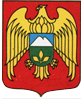 Къэбэрдей-Балъкъэр Республикэм и Лэскэн муниципальнэ куейм щыщЛэскэн ЕтIуанэ къуажэм и СоветКъабарды-Малкъар Республиканы Лескен муниципыльный районунуЛескен Экинчи   эл поселениясыны СоветиСОВЕТМЕСТНОГО САМОУПРАВЛЕНИЯСЕЛЬСКОГО ПОСЕЛЕНИЯ  ВТОРОЙ ЛЕСКЕН ЛЕСКЕНСКОГО МУНИЦИПАЛЬНОГО РАЙОНА КАБАРДИНО-БАЛКАРСКОЙ РЕСПУБЛИКИ